          Política de participación de los        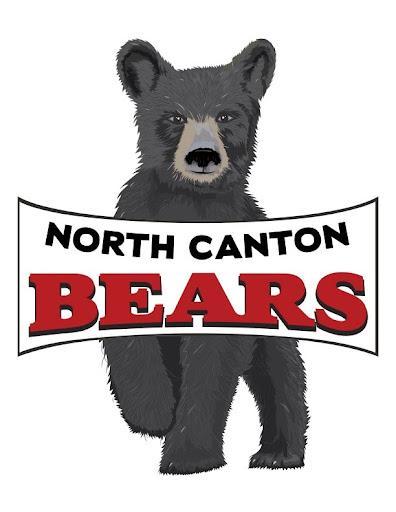 padres y la familia North Canton Elementary2022Declaración de la misión de NCE para y la familia:La participación de los padres de North Canton fomenta la participación activa de todos los padres para garantizar el éxito académico de todos los estudiantes. Formas de participación de los padres: LosLos padres son maestros: Pueden supervisar la tarea, escuchar y leer con su hijo y ofrecer actividades de aprendizaje en casa.Los padres son aprendices: pueden comunicarse con los maestros y el personal de Título 1 y asistir a eventos como STEAM Night, Reading Night y Math Night.Los padres como tomadores de decisiones:  Puede dar su opinión sobre las encuestas, asistir a conferencias de padres / maestros y participar en grupos de padres y escuelas en North Canton (por ejemplo, Equipo de Mejoramiento Escolar, Comité Asesor de Padres, Asociación de Padres y Maestros).Padres como partidarios / defensores: Puede ser voluntario en la escuela, ayudar a organizar actividades, defender a los niños y asistir a funciones escolares como PTA, Noches de lectura y matemáticas en familia.Requisitos para ser un programa financiado por el gobierno federal:-Utilizar estrategias y programas basados ​​en investigaciones (por ejemplo, Intervención de alfabetización nivelada (LLI), Kit de herramientas de comprensión, Investigaciones)-Con personal de maestros altamente calificados-Rendición de cuentas e informes consistentes-Utilizando evaluaciones estatales como Fin de Grado Pruebas:envío a casa de las boletas de calificaciones educativas de Carolina del Norte